Přeborprofesionálních hasičů, Policie ČR a zaměstnanců MVv orientačním běhuPROPOZICETermín :	13.- 14. října  2015Místo :	Orlické hory – Orlická chata u RampušákaPořadatel :	HZS  Ústí nad Orlicí ve spolupráci s HSK  Ústí nad Orlicí,		ČHSF a mediálním partnerem Požáry.czČasový rozpis :13. října 2015do12:00 hod.	            prezence + ubytování	12:30 hod.	            slavnostní zahájení, seznámení s pravidly	13:30 hod.	            START závodu jednotlivců	17:00 – 19:00 hod.	večeře20:00 – 24:00 hod. 	volný program (občerstvení, hudba)	14. října 20158:00 – 9:00 hod.	snídaně10:00 hod.	               START závodu štafet12:00 –13:00 hod.	oběd13:30 hod.	               vyhlášení výsledkůPořadatel si vyhrazuje právo pro případné změny v časovém rozpisu z důvodu zajištění plynulého průběhu závodu.Soutěžní kategorie :jednotlivcimuži HZS do 40 let             		M-1muži HZS nad 40 let			M-2muži PČR  do 40 let	           	M-3/1muži PČR  nad 40 let                              M-3/2příchozí – muži                                       Pženy HZS + PČR + ost.přísl.MV		Z-1štafetyjednotná štafeta pro všechnyMapy :závod jednotlivců – Zemská brána“,  1 : 15 000e závod štafet – „Zemská brána“,  1 : 15 000e Délka tratí :	závod jednotlivců cca 5 – 7 km dle kategoriezávod štafet         cca 3 – Uzavírka přihlášek :	5.10.2015Na adresu :	HZS Ústí nad Orlicímjr. Ing. Libor Dušek             Hylváty 5                                     562 03e-mail: libor.dusek@pak.izscr.cztel:   950 585 197, 606 189 596       Podmínky účasti :		účastníci soutěže musí být fyzicky a zdravotně způsobilíStartovné :				500,- Kč při prezentaciStravování + ubytování :V rámci startovného zajištěno stravování + ubytování     13. říjen  -  večeře     14. říjen  – snídaně + obědUbytování – „Orlická chata u Rampušáka“ tel: 603 919 288Pořadatel zajišťuje ubytování pro závodníky ze dne 13 -14.10. 2015,           dřívější ubytování si každý zajistí sám, na své nákladyVážení sportovní přátelé,náš závod je především setkáním přátel v krásné přírodě, spojený se zdravým pohybem a večerním posezením dovolujeme si Vás proto srdečně pozvat k účasti – těšíme se na setkání u nás v Orlických horách.P  Ř  I  H  L  Á  Š  K  APřeborprofesionálních hasičů, Policie ČR a zaměstnanců MVv orientačním běhu13. - 14. říjen 2015Vysílající organizace :	___________________________________								______________¨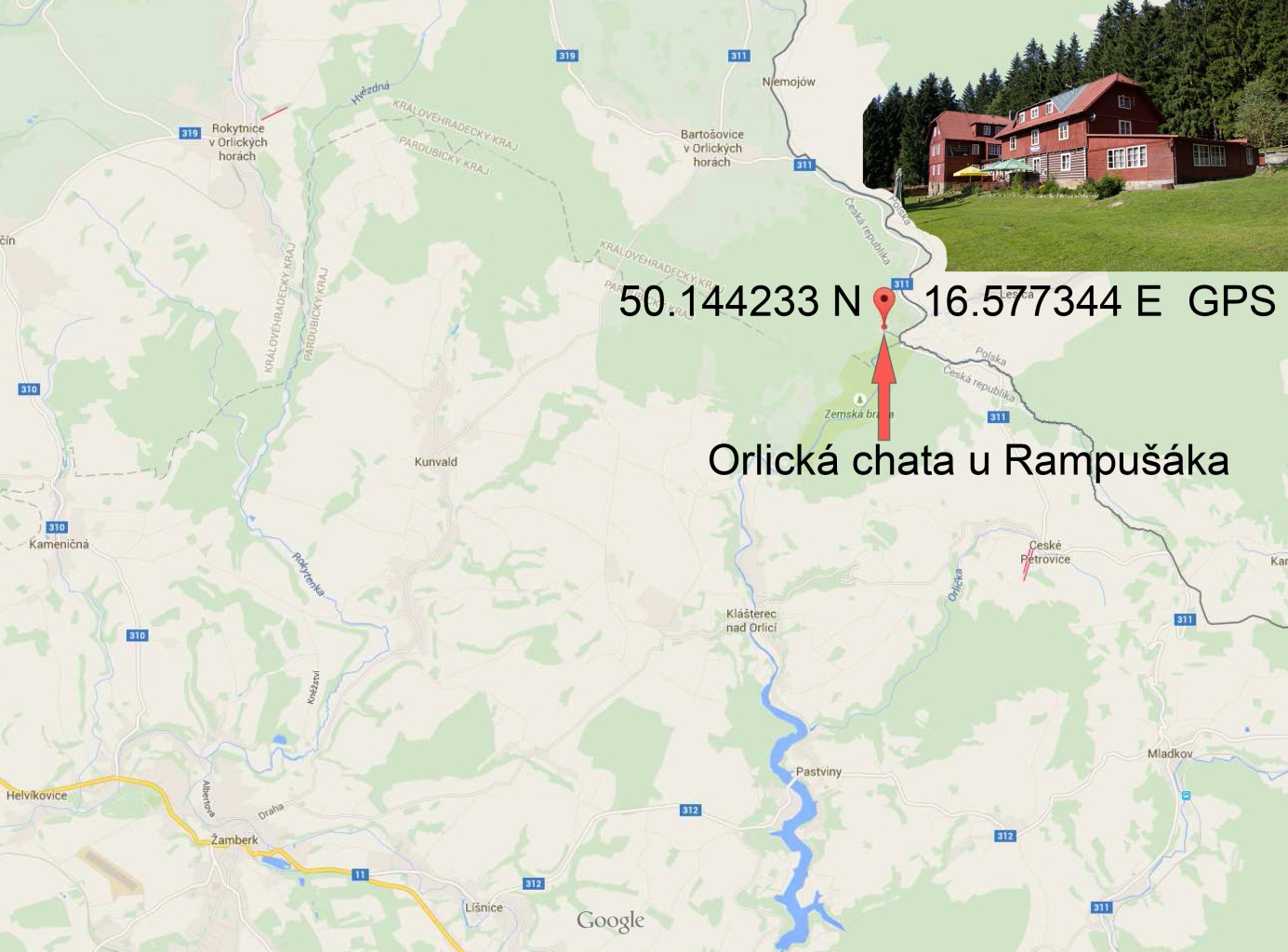 Orlická chata U Rampušáka
Bartošovice v Orlických horách č. 1Závod jednotlivcůZávod jednotlivcůZávod jednotlivcůZávod jednotlivcůPříjmení, jménodatum narozeníkategorie1.2.3.4.5.6.7.8.9.Závod štafetZávod štafetNázev štafetyKategorie****Příjmení, jménoúsek.č.1úsek č.2úsek č.3